„Kein Abschluss ohne Anschluss“ - Übergang Schule-Beruf in NRWUmsetzung an unserer Schule im Jahrgang 8Sehr geehrte Eltern, liebe Schüler und Schülerinnen,seit dem Schuljahr 2012/2013 gibt es in NRW einige Neuerungen in der Berufs-orientierung an den Schulen. Neu ist, dass ab der 8. Klasse für alle Schulen und alle Schulformen Angebote entwickelt wurden, die in den Unterricht integriert sind und die alle Schüler und Schülerinnen unserer Schule durchlaufen.Drei Elemente gehören in den Jahrgang 8:1. Berufswahlpass Alle Schülerinnen und Schüler erhalten einen Berufswahlpass, der sie bis zur Schulentlassung und teilweise auch darüber hinaus begleitet. Darin werden alle Prozesse, die mit der Berufswahl zu tun haben, dokumentiert (Praktikum, Betriebskontakte, Beratungen mit der Arbeitsagentur etc.).2. PotenzialanalyseAls ersten Impuls zur Berufs- und Studienorientierung nehmen die Schülerinnen und Schüler an einer Potenzialanalyse bei einem außerschulischen Bildungsträger teil. Dort setzen sie sich mit ihren individuellen Stärken und Interessen auseinander. 3. BerufsfelderkundungPraktische Erfahrungen in einem Betrieb sammeln die Jugendlichen bei einer Berufsfelderkundung. Dazu besuchen sie an drei einzelnen Tagen verschiedene Betriebe. Wir bitten Sie, Ihr Kind bei der Suche geeigneter Betriebe und der Kontaktaufnahmezu diesen zu unterstützen. Da dies eine Schulveranstaltung ist, sind die Schülerund Schülerinnen während dieser Zeit unfallversichert.An folgenden Terminen findet die Berufsfelderkundung statt:1)………………            2)………………            3)………………Mit freundlichen GrüßenDie Schulleitung         Koordinator/-in der Studien- und BerufsorientierungIch habe die Elterninformation zur Kenntnis genommen und wurde darüber informiert, dass unser Kind an den genannten Tagen eine Berufsfelderkundung durchführt.……………………………………………………Unterschrift des/r Erziehungsberechtigten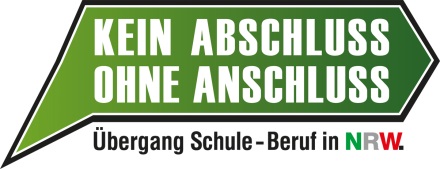 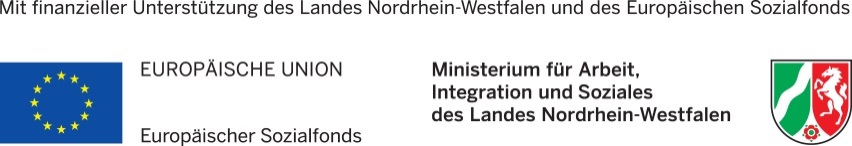 